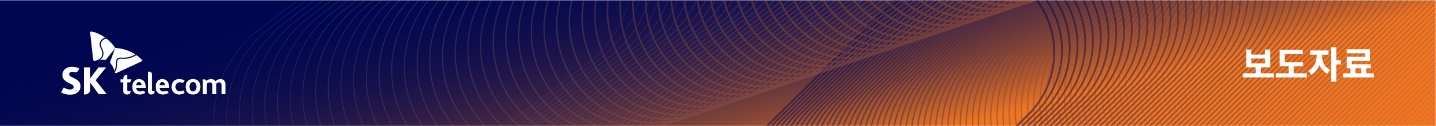 SKT, 듀얼심 고객 위한 ‘마이투넘버’ 요금제 출시- e심 도입으로 듀얼심 이용 가능… 하나의 단말에 두 개 번호 사용 고객 편의 고려- 2개 번호 회선의 음성/데이터 공유, 부담 없는 가격으로 2개 번호 이용 가능- “개인용과 업무용 번호 분리 등 다양한 사용 패턴에 맞춘 서비스 고민할 것”[2022. 9. 8]AI서비스 컴퍼니를 지향하는 SK텔레콤(대표이사 사장 유영상, www.sktelecom.com)이 9월부터 도입된 e심(Embedded SIM) 사용 환경에 맞춰 듀얼심(Dual SIM) 스마트폰 이용 고객들을 위한 공유형 요금제 ‘마이투넘버’ 서비스를 8일 출시한다.‘마이투넘버’는 ▲월 8,800원에 ▲음성 모회선 공유 ▲문자 기본제공 ▲데이터 250MB+모회선 공유(소진 시 최대 400kbps)를 제공하는 서비스다.‘마이투넘버’에 가입하려면 SKT 5G·LTE요금제를 이용 중인 듀얼심 스마트폰이 있어야 한다. 이 스마트폰의 두 번째 회선으로 ‘마이투넘버’ 요금제에 가입하면 현재 이용 중인 요금제의 음성과 데이터 제공량을 공유해 사용할 수 있다. (이용 중인 요금제에 따라 공유 가능 데이터 한도가 별도로 존재할 수 있음)예를 들어, 삼성 갤럭시 Z 폴드 4의 SKT 5GX 프라임 요금제를 이용 중인 고객이같은 단말의 e심으로 ‘마이투넘버’를 개통, 가입하면 e심 번호로도 5GX 프라임 요금제의 집전화/이동전화 무제한 및 공유 데이터 30GB를 사용할 수 있다. SKT는 9월부터 e심 개통이 가능해지면서 하나의 스마트폰으로 두 개의 번호를 사용하고자 하는 고객들의 수요가 발생할 것에 주목했다.특히 하나의 스마트폰으로 기존 번호는 개인 용도로 사용하고, 두 번째 번호는 업무용 또는 택배/배달/주차 등 개인 번호 노출이 부담되는 경우에 사용할 고객들에게 ‘마이투넘버’ 요금제가 좋은 선택지가 될 것으로 기대된다.가입을 원하는 고객들은 9월 8일부터 SKT 공식 대리점, 지점 및 고객센터를 통해 가입 가능하며, 9월 말부터는 SKT 공식 온라인몰인 T다이렉트샵(shop.tworld.co.kr)을 통해 본인이 직접 가입이 가능하다.김지형 SK텔레콤 통합마케팅전략담당은 “e심 도입에 따라 개인용과 업무용 번호를 분리해 사용하고자 하는 고객이 부담 없이 SKT 서비스를 이용할 수 있도록 ‘마이투넘버’ 서비스를 출시했다” 며 “앞으로도 다양한 사용패턴에 맞춘 고객 지향의 서비스를 고민하겠다”고 밝혔다.※ 참고. SKT 마이투넘버 서비스▶ 관련문의 : SK텔레콤 혁신PR팀 김재익 매니저 (02-6100-6714)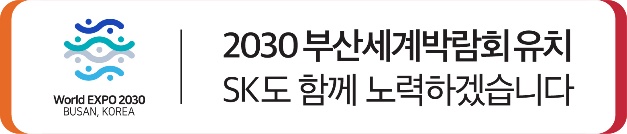 엠바고: 배포 즉시 보도 가능합니다.※ 사진설명SK텔레콤은 9월부터 도입된 e심(Embedded SIM) 사용 환경에 맞춰 듀얼심(Dual SIM) 이용 고객들을 위한 ‘마이투넘버’ 요금제를 8일 출시한다.구분구분마이투넘버월 정액월 정액8,800원 (선택약정 할인 선 반영, 순액형)제공량음성모회선 공유제공량문자기본 제공제공량데이터250MB + 모회선 공유, 소진 후 최대 400kbps 출시일 출시일’22. 9. 8가입 조건가입 조건하나의 단말 내 동일 명의 자회선 전용